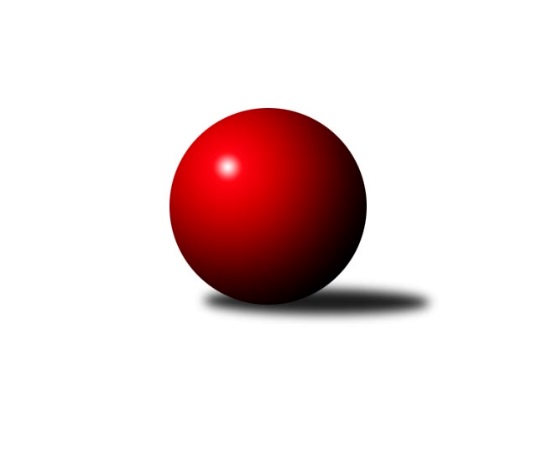 Č.12Ročník 2022/2023	4.2.2023Nejlepšího výkonu v tomto kole: 2453 dosáhlo družstvo:  Díly BPřebor Domažlicka 2022/2023Výsledky 12. kolaSouhrnný přehled výsledků: Díly B	- Újezd B	8:0	2453:2117	10.0:2.0	3.2.Kdyně C	- Zahořany B	3:5	2225:2234	6.0:6.0	4.2.Újezd C	-  Holýšov D	6:2	2380:2254	5.0:7.0	4.2.Tabulka družstev:	1.	Díly B	11	10	0	1	74.0 : 14.0 	93.0 : 39.0 	 2442	20	2.	Zahořany B	12	9	1	2	59.0 : 37.0 	86.5 : 57.5 	 2365	19	3.	Holýšov D	12	5	1	6	47.0 : 49.0 	71.5 : 72.5 	 2333	11	4.	Kdyně C	11	5	0	6	38.5 : 49.5 	65.0 : 67.0 	 2230	10	5.	Újezd C	12	5	0	7	44.0 : 52.0 	66.0 : 78.0 	 2201	10	6.	Újezd B	12	0	0	12	17.5 : 78.5 	38.0 : 106.0 	 2123	0Podrobné výsledky kola:	  Díly B	2453	8:0	2117	Újezd B	Iveta Kouříková	 	 193 	 221 		414 	 2:0 	 343 	 	180 	 163		Jana Jaklová	Lukáš Pittr	 	 197 	 226 		423 	 1:1 	 397 	 	203 	 194		Václav Kuneš	Jaromír Duda	 	 230 	 221 		451 	 2:0 	 375 	 	175 	 200		Pavel Strouhal	Daniel Kočí	 	 204 	 206 		410 	 2:0 	 307 	 	146 	 161		Jaroslav Získal ml.	Dana Tomanová	 	 144 	 198 		342 	 1:1 	 328 	 	150 	 178		Jana Dufková st.	Dana Kapicová	 	 200 	 213 		413 	 2:0 	 367 	 	198 	 169		Jaroslav Získal st.rozhodčí: Jana KuželkováNejlepší výkon utkání: 451 - Jaromír Duda	 Kdyně C	2225	3:5	2234	Zahořany B	Jaroslava Löffelmannová	 	 218 	 182 		400 	 1:1 	 367 	 	182 	 185		Šimon Pajdar	Kateřina Šebestová	 	 154 	 186 		340 	 1:1 	 351 	 	179 	 172		Jáchym Pajdar	Veronika Dohnalová	 	 157 	 176 		333 	 0:2 	 420 	 	207 	 213		Libor Benzl	Milan Staňkovský	 	 164 	 162 		326 	 0:2 	 340 	 	171 	 169		Alena Jungová	Tereza Krumlová	 	 227 	 197 		424 	 2:0 	 378 	 	190 	 188		Pavlína Vlčková	Kristýna Krumlová	 	 192 	 210 		402 	 2:0 	 378 	 	189 	 189		Jitka Kutilovározhodčí: Jiří GötzNejlepší výkon utkání: 424 - Tereza Krumlová	 Újezd C	2380	6:2	2254	 Holýšov D	Alena Konopová	 	 208 	 188 		396 	 1:1 	 362 	 	169 	 193		Lucie Horková	Jürgen Joneitis	 	 144 	 147 		291 	 0:2 	 326 	 	154 	 172		Radka Schuldová	Alexander Kondrys	 	 205 	 249 		454 	 2:0 	 346 	 	148 	 198		Stanislav Šlajer	Zdeňka Vondrysková	 	 217 	 198 		415 	 1:1 	 392 	 	191 	 201		Božena Rojtová	Blanka Kondrysová	 	 212 	 199 		411 	 0:2 	 445 	 	227 	 218		Jan Štengl	Klára Lukschová	 	 203 	 210 		413 	 1:1 	 383 	 	206 	 177		František Novákrozhodčí: Klára LukschováNejlepší výkon utkání: 454 - Alexander KondrysPořadí jednotlivců:	jméno hráče	družstvo	celkem	plné	dorážka	chyby	poměr kuž.	Maximum	1.	Michael Martínek 	 Holýšov D	446.50	303.2	143.3	3.7	4/5	(482)	2.	Lukáš Pittr 	 Díly B	438.94	292.3	146.6	5.3	5/5	(464)	3.	Iveta Kouříková 	 Díly B	429.10	293.3	135.8	3.7	5/5	(459)	4.	Jan Štengl 	 Holýšov D	427.43	295.7	131.8	5.5	5/5	(492)	5.	František Novák 	 Holýšov D	424.19	291.8	132.4	5.7	4/5	(463)	6.	Jiří Havlovic 	Zahořany B	416.08	285.7	130.4	5.9	5/5	(473)	7.	Martin Kuneš 	 Díly B	415.35	283.8	131.6	8.2	4/5	(454)	8.	Tereza Krumlová 	Kdyně C	411.25	283.4	127.9	7.8	4/5	(443)	9.	Daniel Kočí 	 Díly B	409.71	283.5	126.3	6.7	4/5	(433)	10.	Libor Benzl 	Zahořany B	407.16	287.2	119.9	11.7	5/5	(436)	11.	Blanka Kondrysová 	Újezd C	396.84	278.7	118.1	10.4	4/5	(453)	12.	Šimon Pajdar 	Zahořany B	394.50	284.9	109.6	12.9	5/5	(421)	13.	Pavlína Vlčková 	Zahořany B	393.60	276.5	117.1	9.8	4/5	(428)	14.	Jaroslava Löffelmannová 	Kdyně C	392.07	283.1	109.0	11.6	5/5	(435)	15.	Kristýna Krumlová 	Kdyně C	391.36	272.9	118.5	10.2	5/5	(436)	16.	Pavel Strouhal 	Újezd B	391.24	278.9	112.4	11.4	5/5	(436)	17.	Jitka Hašková 	Újezd C	390.25	282.4	107.8	12.5	4/5	(420)	18.	Zdeňka Vondrysková 	Újezd C	382.23	274.0	108.2	10.7	5/5	(415)	19.	Martin Smejkal 	Kdyně C	381.10	275.6	105.6	13.4	5/5	(443)	20.	Slavěna Götzová 	Zahořany B	375.05	271.7	103.4	13.7	5/5	(413)	21.	Lucie Horková 	 Holýšov D	374.54	268.1	106.4	13.6	4/5	(414)	22.	Božena Rojtová 	 Holýšov D	371.67	265.1	106.6	10.7	5/5	(435)	23.	Jana Dufková  st.	Újezd B	371.56	274.0	97.6	15.3	5/5	(421)	24.	Václav Kuneš 	Újezd B	371.34	270.1	101.3	13.1	5/5	(414)	25.	Alena Konopová 	Újezd C	369.96	273.4	96.5	13.5	5/5	(424)	26.	Milan Staňkovský 	Kdyně C	362.20	255.3	106.9	14.3	5/5	(395)	27.	Veronika Dohnalová 	Kdyně C	358.55	249.8	108.8	11.7	4/5	(400)	28.	Jaroslav Získal  st.	Újezd B	357.50	254.8	102.7	16.1	4/5	(390)	29.	Dana Tomanová 	 Díly B	357.38	263.8	93.6	15.4	4/5	(395)	30.	Jana Jaklová 	Újezd B	330.10	246.5	83.6	18.6	5/5	(381)	31.	Jaroslav Získal  ml.	Újezd B	310.39	236.1	74.3	25.1	4/5	(404)		Jozef Šuráň 	 Holýšov D	422.00	324.0	98.0	16.0	1/5	(422)		Miroslav Schreiner 	Zahořany B	420.33	302.7	117.6	6.1	3/5	(446)		Jan Lommer 	Kdyně C	418.75	304.0	114.8	9.8	2/5	(428)		Dana Kapicová 	 Díly B	409.61	287.6	122.0	9.3	3/5	(442)		Alexander Kondrys 	Újezd C	409.19	275.2	134.0	9.4	3/5	(454)		Jiří Stehlík 	 Holýšov D	407.00	292.0	115.0	11.0	1/5	(407)		Jaromír Duda 	 Díly B	405.73	299.7	106.1	13.3	3/5	(451)		Jaroslav Buršík 	 Díly B	387.11	280.0	107.1	12.3	3/5	(394)		Jáchym Pajdar 	Zahořany B	385.50	279.0	106.5	11.0	3/5	(416)		Martin Jelínek 	 Holýšov D	385.50	289.0	96.5	11.5	2/5	(398)		Jitka Kutilová 	Zahořany B	384.00	280.5	103.5	15.0	2/5	(390)		Radek Schreiner 	Zahořany B	383.00	271.3	111.7	12.8	3/5	(414)		Stanislav Šlajer 	 Holýšov D	380.00	266.2	113.8	12.7	3/5	(410)		Jan Mašát 	Zahořany B	378.00	274.5	103.5	18.0	2/5	(402)		Michaela Eichlerová 	Kdyně C	375.00	269.0	106.0	12.0	1/5	(375)		Alena Jungová 	Zahořany B	372.17	267.3	104.8	14.8	3/5	(399)		Klára Lukschová 	Újezd C	371.71	267.4	104.3	14.8	3/5	(434)		Kateřina Šebestová 	Kdyně C	370.50	258.5	112.0	12.0	2/5	(401)		Marta Volfíková 	 Díly B	361.00	274.0	87.0	20.0	1/5	(361)		Božena Vondrysková 	Újezd C	353.11	250.6	102.6	12.8	3/5	(372)		Jana Dufková  ml.	Újezd B	350.00	256.2	93.8	16.3	3/5	(396)		Radka Schuldová 	 Holýšov D	343.16	253.4	89.7	17.5	3/5	(400)		Pavel Mikulenka 	 Díly B	337.00	238.0	99.0	16.0	1/5	(337)		Jakub Křička 	 Holýšov D	332.00	262.0	70.0	18.0	1/5	(332)		Roman Vondryska 	Újezd C	273.00	213.5	59.5	29.0	2/5	(291)		Jürgen Joneitis 	Újezd C	271.38	199.0	72.4	27.9	2/5	(316)Sportovně technické informace:Starty náhradníků:registrační číslo	jméno a příjmení 	datum startu 	družstvo	číslo startu
Hráči dopsaní na soupisku:registrační číslo	jméno a příjmení 	datum startu 	družstvo	Program dalšího kola:13. kolo10.2.2023	pá	17:00	Zahořany B - Újezd C	11.2.2023	so	13:00	Újezd B - Kdyně C	11.2.2023	so	14:00	 Holýšov D -  Díly B	Nejlepší šestka kola - absolutněNejlepší šestka kola - absolutněNejlepší šestka kola - absolutněNejlepší šestka kola - absolutněNejlepší šestka kola - dle průměru kuželenNejlepší šestka kola - dle průměru kuželenNejlepší šestka kola - dle průměru kuželenNejlepší šestka kola - dle průměru kuželenNejlepší šestka kola - dle průměru kuželenPočetJménoNázev týmuVýkonPočetJménoNázev týmuPrůměr (%)Výkon3xAlexander KondrysÚjezd C4543xAlexander KondrysÚjezd C117.64543xJaromír DudaDíly B4513xJaromír DudaDíly B115.434517xJan ŠtenglHolýšov D4456xJan ŠtenglHolýšov D115.274453xTereza KrumlováKdyně C4243xTereza KrumlováKdyně C111.684249xLukáš PittrDíly B4234xLibor BenzlZahořany B110.634204xLibor BenzlZahořany B4209xLukáš PittrDíly B108.27423